 СУЩНОСТЬ ПОНЯТИЯ «ПЕДАГОГИЧЕСКАЯ ТЕХНОЛОГИЯ» И ЕГО ОСНОВНЫЕ ХАРАКТЕРИСТИКИ                                                                                    автор: Сидорец Елена Анатольевна,                       учитель русского языка и литературы                                                                           Государственного бюджетного                              образовательного учреждения «Керченский учебно-воспитательный комплекс-интернат-лицей искусств» 1.1. Понятие «педагогическая технология» Термин «технология» в переводе с греческого означает «наука об искусстве» tесhnе – «искусство», «мастерство»; lоgоs – «слово», «учение». Он пришел в педагогику из производственной сферы и употребляется все чаще, хотя еще не стал привычным и ясным. «Технология – это объективный, прежде всего материальный процесс (и даже исключительно материальный), который происходит на производстве, и точно также нужно поступать, если мы хотим рассматривать или построить технологию обучения и воспитания». Словарь современного русского языка определяет «технологию» как совокупность приемов, применяемых в каком-либо деле, мастерстве и искусстве. В педагогической литературе встречаются понятия: педагогическая технология, образовательная технология, технология обучения. Они соотносятся, очевидно, так же, как и категории: педагогика, образование и обучение. Самым широким является понятие педагогическая технология, оно охватывает процессы образования, обучения и воспитания. Образовательная технология связана с организацией образовательных систем и образовательных учреждений. Технология обучения и технология воспитания описывают деятельность учителя и учащихся соответственно в учебном и воспитательном процессе. В педагогической литературе существуют четыре основных подхода к понятию «технология обучения» («педагогическая технология»), а именно: технология определяется как дидактическая концепция, часть педагогической науки (Б.Т.Лихачев, П.И. Пидкасистый, М.А.Чошанов и др.); как педагогическая система (В П.Беспалько, В.В.Гузеев и др.); как педагогический процесс (В.С. Безрукова, М.М. Левина, В.Д.Симоненко и др.); как процедура (алгоритм) деятельности учителя и учащихся (В.М.Монахов, В.В.Сериков, В.А.Сластенин и др.). Наиболее близким к нашему пониманию технологии обучения является рассмотрение технологии как процедуры деятельности участников педагогического процесса.Педагогическая технология — это упорядоченная совокупность действий, операций и процедур, инструментально обеспечивающих достижение прогнозируемого результата в изменяющихся условиях образовательного процесса.Педагогическая технология опирается на определенные законы и закономерности педагогики, которые лежат в основе ее научной базы. В свою очередь, законы и закономерности были сформулированы на основе научного познания педагогической действительности. Процесс формирования педагогической технологии можно представить в виде следующей схемы (рис. 1): 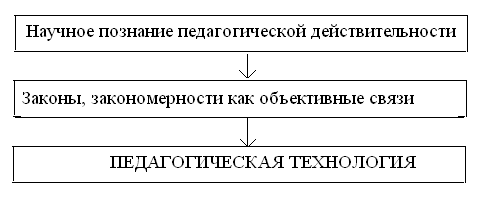 Рис. 1. Процесс формирования педагогической технологииТолько законы как объективные незыблемые связи компонентов учебно-воспитательного процесса (и закономерности как устойчивые, часто повторяющиеся связи) могут явиться основой технологического подхода в педагогике, претендующего на гарантированное достижение заранее заданной образовательной цели. Он же выделяет основную функцию технологии, которая заключается в переносе опыта, использовании его другими. Педагогическая технология изначально должна лишаться личностного оттенка. Поэтому педагогическое образование на уровне сущностной репродукции необходимо строить на технологиях, а не на методиках, которые либо неповторимы, либо предполагают их формальное повторение. Использование педагогических технологий предполагает особое построение учебного процесса (рис. 2). Данная схема содержит этапы, присущие любому типу построения учебного процесса – выработку цели и определение содержания обучения. Отличительной ее особенностью является направленность на достижение заведомо поставленной цели и на этой основе коррекция учебного процесса, наличие оперативной обратной связи. 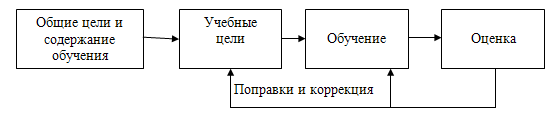 Рис. 2. Схема технологического построения учебного процессаКлючевой особенностью технологического построения педагогического процесса является последовательная ориентация на четко поставленные цели 1.2. Критерии и структура педагогической технологииЛюбая педагогическая технология должна удовлетворять основным методологическим требованиям - критериям технологичности, которыми являются: концептуальность; системность; управляемость; эффективность; воспроизводимость.Концептуальность педагогической технологии предполагает, что каждой педагогической технологии должна быть присуща опора на определенную научную концепцию, включающую философское, психологическое, дидактическое и социально-педагогическое обоснование достижения образовательных целей. Системность означает, что педагогическая технология должна обладать всеми признаками системы: логикой процесса и взаимосвязью его частей, целостностью. Управляемость предполагает возможность диагностического целеполагания, планирования, проектирования процесса обучения, поэтапной диагностики, варьирования средств и методов с целью коррекции результатов. Эффективность указывает на то, что современные педагогические технологии существуют в конкурентных условиях и должны быть эффективными по результатам и оптимальными по затратам, гарантировать достижение определенного стандарта обучения. Воспроизводимость - подразумевает возможность применения (повторения, воспроизведения) педагогической технологии в других однотипных образовательных учреждениях, другими субъектами. Перечисленные критерии технологичности определяют структуру педагогической технологии, которая включает в себя три части: концептуальная основа; cодержательный компонент обучения; процессуальная часть - технологический процесс. Концептуальная часть педагогической технологии - это научная база технологии, те психолого-педагогические идеи, которые заложены в ее фундамент. Содержательную часть технологии составляют цели - общие и конкретные, а также содержание учебного материала. Процессуальная часть представлена системной совокупностью следующих элементов: организация учебного процесса; методы и формы учебной деятельности учащихся; методы и формы работы преподавателя; деятельность педагога по управлению процессом усвоения материала; диагностика учебного процесса. cущность педагогической технологии и требования, предъявляемые к нейКак и любая технология, педагогическая технология представляет собой процесс, при котором происходит качественное изменение воздействия на обучаемого. Педагогическую технологию можно представить следующей формулой: ПТ = цели + задачи + содержание + методы (приемы, средства) + формы обучения.Организация и реализация этого процесса (педагогической технологии) зависит от требований ведущих дидактических принципов. Дидактические принципы, или принципы обучения - это руководящие положения, принципиальные закономерности, которые направляют деятельность преподавателя, помогают определить содержание обучения, методы и формы обучения. К основным дидактическим принципам относятся: принцип научности и доступности обучения; принцип системности обучения и связи теории с практикой; принцип сознательности и активности учащихся в обучении при руководящей роли учителя; принцип наглядности; принцип прочности усвоения знаний и связи обучения со всесторонним развитием личности учащихся1.3. Место технологии в современной педагогикеПедагогика давно искала пути достижения если не абсолютного, то хотя бы высокого результата в работе с группой или классом и постоянно совершенствовала свои средства, методы и формы. Много веков назад, при зарождении педагогики, считалось, что необходимо найти какой-то прием или группу приемов, которые позволяли бы добиваться желаемой цели. Так появились различные методики. Время шло, у практиков накапливался опыт, они создавали новые, более эффективные методики. Однако результаты практической работы по создаваемым методикам не всегда отвечали все расширяющимся требованиям. В результате педагогика накопила в своем арсенале значительное число эффективных методик. Однако проблемы стабильности в обучении, а также достижения каждым учеником высоких результатов остаются и по сей день. Очевидно, что совершенствование методик надо продолжать, но процесс их накопления и эмпирического отбора должен быть совмещен с выбором цели и отработкой системы контроля процесса обучения. Этому и призвана помочь технологизация процесса обучения. Сегодня каждый педагог ищет наиболее эффективные пути усовершенствования учебного процесса, повышения заинтересованности учеников и роста успеваемости учащихся. В связи с этим стремлением педагогов повышать качество обучения все настойчивее звучит призыв к переходу с отдельных методик на педагогические технологии. По сравнению с обучением, построенным на основе методики, технология обучения имеет серьезные преимущества. Во-первых, основой технологии служит четкое определение конечной цели. В традиционной педагогике проблема целей не является ведущей, степень достижения определяется неточно, "на глазок". В технологии цель рассматривается как центральный компонент, что и позволяет определять степень ее достижения более точно. Во-вторых, технология, в которой цель (конечная и промежуточная) определена очень точно (диагностично), позволяет разработать объективные методы контроля ее достижения. В-третьих, технология позволяет свести к минимуму ситуации, когда педагог поставлен перед выбором и вынужден переходить к педагогическим экспромтам в поиске приемлемого варианта. В отличие от ранее использовавшихся методических поурочных разработок, ориентированных на учителя и виды его деятельности, технология предлагает проект учебного процесса, определяющего структуру и содержание учебно-познавательной деятельности учащихся. Методическая поурочная разработка воспринимается каждым педагогом по-разному, следовательно, по-разному организуется и деятельность учащихся. Проектирование же учебной деятельности учащихся ведет к более высокой стабильности успехов практически любого числа учащихся. Существенной составляющей педагогических технологий являются методы обучения - способы упорядоченной взаимосвязанной деятельности преподавателя и учащихся.  В истории дидактики сложились различные классификации методов обучения, наиболее распространенными из которых являются: по внешним признакам деятельности преподавателя и учащихся: лекция; беседа; рассказ; инструктаж; демонстрация; упражнения; решение задач; работа с книгой; по источнику получения знаний: а) словесные;б)  наглядные: демонстрация плакатов, схем, таблиц, диаграмм, моделей; использование технических средств; просмотр кино- и телепрограмм; практические: практические задания; тренинги; деловые игры; анализ и решение конфликтных ситуаций и т.д.; по степени активности познавательной деятельности учащихся: иллюстративный; проблемный; частично поисковый; исследовательский; по логичности подхода: дедуктивный; аналитический; синтетический. Близко к этой классификации примыкает классификация методов обучения, составленная по критерию степени самостоятельности и творчества в деятельности обучаемых. Поскольку же успех обучения в решающей степени зависит от направленности и внутренней активности обучаемых, от характера их деятельности, то именно характер деятельности, степень самостоятельности и творчества и должны служить важным критерием выбора метода. В этой классификации предложено выделить пять методов обучения: Объяснительно-иллюстративный метод -  метод, при котором учащиеся получают знания на лекции, из учебной или методической литературы, через экранное пособие в "готовом" виде.Репродуктивный метод - метод, где применение изученного осуществляется на основе образца или правила.  Метод проблемного изложения - метод, при котором, используя самые различные источники и средства, педагог, прежде чем излагать материал, ставит проблему, формулирует познавательную задачу, а затем, раскрывая систему доказательств, сравнивая точки зрения, различные подходы, показывает способ решения поставленной задачи.Частично поисковый, или эвристический, метод - заключается в организации активного поиска решения выдвинутых в обучении (или самостоятельно сформулированных) познавательных задач либо под руководством педагога, либо на основе эвристических программ и указаний. Исследовательский метод - метод, в котором после анализа материала, постановки проблем и задач и краткого устного или письменного инструктажа обучаемые самостоятельно изучают литературу, источники, ведут наблюдения и измерения и выполняют другие действия поискового характера.  ЛИТЕРАТУРА1.    Антощук Е.А.. Знакомьтесь, ваша память. – К.: Вирій, 2005. – С. 98-110.2.    Апатова Н.В. Информационные технологии в школьном образовании. – М., 1994.3.    Байбаков А.М. Введение в педагогику толерантности. – М., 2002. 4.    4. Виноградова М.Д., Превин Н.Б. Коллективная познавательная деятельность и воспитание школьников. – М.: Просвещение, 1977.  5.   Дружинин В.Н. Психология общих способностей. – СПб., 1999.6.  Жовкан Л.А.. Розвиток творчих здібностей особистості – умова успішного навчання. – Вінниця: Друкарня: Друк, 2005. – С. 38-427. Макагон Е. Освоение педагогических инноваций. Опыт совершенствования системы образования. (г. Севастополь) // газ. Директор школы. – 1999. - № 78. Маранцман В.Г. критерии литературного развития и читательские умения школьников // Формирование умений и навыков по литературе у учащихся средней школы. – М., 1986.9. Маркова А.П. Формирование мотивации учения. – М.: Просвещение, 1990. 10.  Полат Е.С. Новые педагогические технологии. Пособие для учителей. – М., 1997.